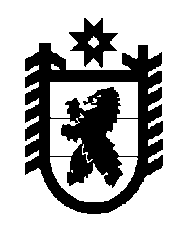 Российская Федерация Республика Карелия    РАСПОРЯЖЕНИЕГЛАВЫ РЕСПУБЛИКИ КАРЕЛИЯОрганам исполнительной власти Республики Карелия, осуществляющим функции и полномочия учредителя подведомственных государственных казенных, бюджетных и автономных учреждений Республики Карелия, являющимся главными распорядителями средств бюджета Республики Карелия, обеспечить увеличение с 1 октября 2019 года на 4,3 процента обеспечиваемой за счет средств бюджета Республики Карелия оплаты труда работников государственных казенных, бюджетных и автономных учреждений Республики Карелия, кроме категорий работников государственных казенных, бюджетных и автономных учреждений Республики Карелия, определенных в указах Президента Российской Федерации от 7 мая 2012 года № 597 «О мероприятиях по реализации государственной социальной политики», от 1 июня 2012 года № 761 
«О Национальной стратегии действий в интересах детей 
на 2012 – 2017 годы», от 28 декабря 2012 года № 1688 «О некоторых мерах по реализации государственной политики в сфере защиты детей-сирот и детей, оставшихся без попечения родителей, работников органов государственной власти Республики Карелия, оплата труда которых осуществляется в соответствии с постановлением Правительства Республики Карелия от 30 сентября 2008 года № 203-П «О введении новых систем оплаты труда работников государственных учреждений Республики Карелия и органов государственной власти Республики Карелия, оплата труда которых осуществляется на основе тарифной сетки по оплате труда работников государственных учреждений».            ГлаваРеспублики Карелия                                                          А.О. Парфенчиковг. Петрозаводск26 сентября 2019 года№  535-р